Новогоднее представление «Приключение в сказочном лесу» 2022гВ новогодней театрализованной постановке приняли участие все учащиеся школы. Ребята вместе с учителями и родителями приготовили костюмы.Ведущие Баба Яга и «нечистая сила» провели конкурсы и игры. Дед Мороз со Снегурочкой подвели итоги стенгазет и рисунков, посвященных Новому годуи наградили ребят за конкурс «Новогодние окна». 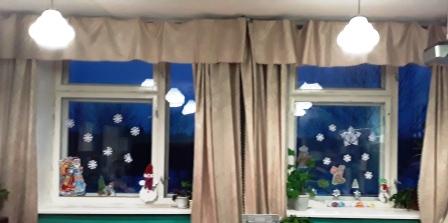 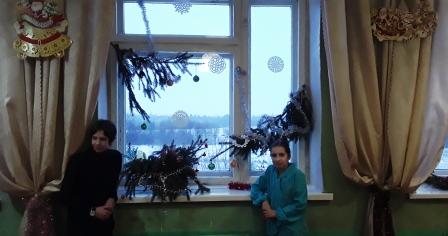 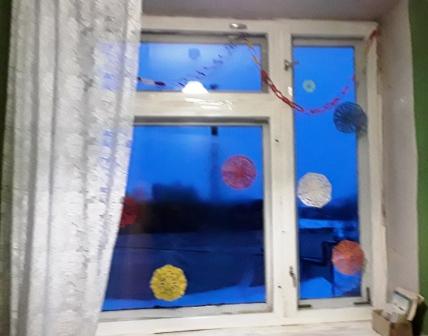 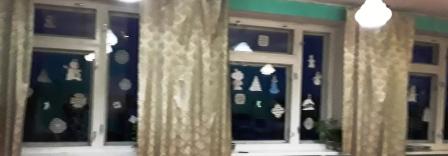 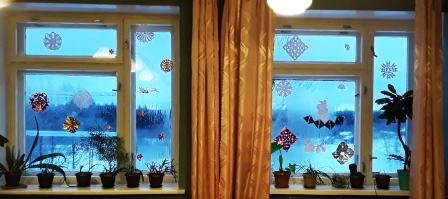 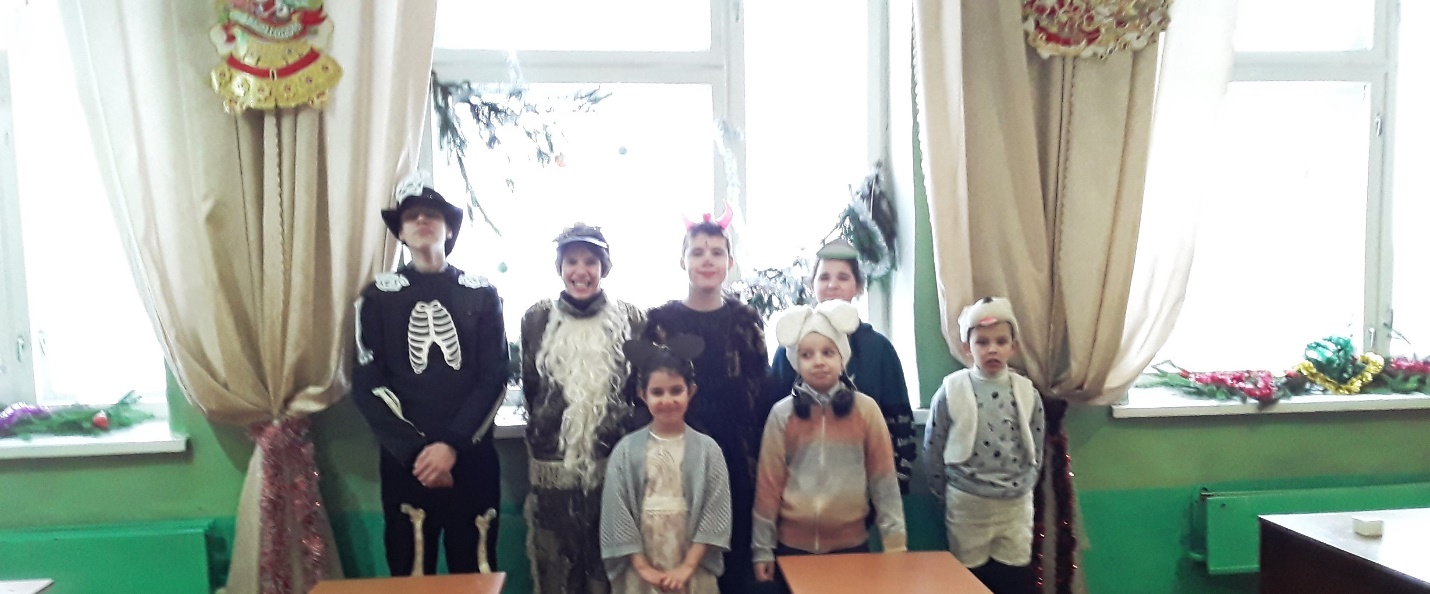 